О внесении изменений и дополнений в решение городской Думы от 25.11.2011 №636 «Об утверждении Положения о порядке и условиях предоставления компенсационных выплат отдельным категориям граждан по уплате земельного налога и арендной платы за землю» 
(в ред. решения от 05.06.2019 №314)В целях приведения муниципального правового акта 
в соответствие с Федеральным законом от 17.07.1999 №178-ФЗ 
«О государственной социальной помощи», руководствуясь заключением 
по результатам проведения внепланового мониторинга муниципального правового акта, городская ДумаРЕШИЛА:1. Внести в Положение о порядке и условиях предоставления компенсационных выплат отдельным категориям граждан по уплате земельного налога и арендной платы за землю, утвержденное решением городской Думы от 25.11.2011 №636 (в ред. решения от 05.06.2019 №314) (далее – Положение), следующие изменения и дополнения:1.1. Дополнить пунктом 1.4 следующего содержания:«1.4. Комитет обеспечивает размещение информации о предоставлении компенсационной выплаты в Единой государственной информационной системе социального обеспечения. Размещение и получение указанной информации в Единой государственной информационной системе социального обеспечения осуществляются в соответствии с Федеральным законом от 17.07.1999 №178-ФЗ «О государственной социальной помощи.»;1.2. Пункт 2.4 изложить в следующей редакции:«2.4. Для получения компенсационной выплаты граждане, указанные в пункте 1.1 Положения (далее – заявители), обращаются в Комитет и предоставляют следующие документы:- заявление о предоставлении компенсационной выплаты (приложение к Положению);- копию документа, удостоверяющего личность;- копию документа, подтверждающего постоянное проживание заявителя на территории города Барнаула. Проживание на территории города Барнаула по месту жительства или по месту пребывания подтверждается документом, удостоверяющим личность, содержащим сведения о месте жительства, свидетельством о регистрации по месту пребывания (за исключением граждан, имеющих документально подтвержденное место жительства в других муниципальных образованиях) или решением суда;- копию документа, подтверждающего категорию гражданина, предусмотренную пунктом 1.1 Положения;- копии документов, подтверждающих право собственности, постоянного (бессрочного) пользования или пожизненного наследуемого владения на земельные участки, аренды земельных участков, документов, подтверждающих право собственности на гараж, погреб, права на которые не зарегистрированы в Едином государственном реестре недвижимости, либо документов, подтверждающих членство в гаражном, погребном кооперативе;- документы, подтверждающие факт уплаты земельного налога или арендной платы за земельные участки (часть земельного участка), с указанием налогового периода либо периода, за который произведена оплата за аренду земли;- копию документа, удостоверяющего личность уполномоченного представителя заявителя (для случаев подачи заявления уполномоченным представителем);- копию документа, подтверждающего полномочия представителя (для случаев подачи заявления уполномоченным представителем).Прием документов на предоставление компенсационной выплаты по уплате земельного налога осуществляется по истечении налогового периода до 31 декабря года, следующего за годом, в котором истек срок уплаты земельного налога.Прием документов на предоставление компенсационной выплаты по уплате арендной платы за землю текущего и предыдущего года осуществляется до 31 декабря года, следующего за годом, в котором истек срок уплаты арендной платы за землю.»;1.3. Абзац 6 пункта 2.8 изложить в следующей редакции:«- предоставление документов по уплате земельного налога до истечения налогового периода либо после 31 декабря года, следующего за годом, в котором истек срок уплаты земельного налога;»;1.4. Пункт 3.1 изложить в следующей редакции:«3.1. В случае выявления излишне выплаченных сумм компенсационной выплаты по вине заявителя (сокрытия факта получения компенсационной выплаты, предоставления недостоверных сведений, влияющих на право получения компенсационной выплаты) Комитет в течение 30 дней с момента выявления фактов, указанных в настоящем пункте Положения, принимает решение о возврате излишне выплаченных сумм, о чем в течение трех рабочих дней со дня принятия решения заявителю посредством почтового отправления направляется уведомление.Заявитель обязан в течение 30 дней с момента получения уведомления произвести возврат данных сумм.Возврат осуществляется путем перечисления средств заявителем на лицевой счет Комитета, открытый в Управлении Федерального казначейства по Алтайскому краю.»;1.5. Дополнить пунктами 3.2 – 3.3 следующего содержания:«3.2. Комитет не позднее трех рабочих дней со дня перечисления средств от заявителя перечисляет их в доход бюджета города по действующей бюджетной классификации Российской Федерации на единый счет Управления Федерального казначейства по Алтайскому краю.3.3. В случае отказа заявителя от добровольного возврата излишне выплаченных сумм взыскиваются Комитетом в судебном порядке в соответствии с действующим законодательством Российской Федерации.»;1.6. Приложение к Положению изложить в новой редакции (приложение).2. Комитету информационной политики (Андреева Е.С.) обеспечить опубликование решения в газете «Вечерний Барнаул» и официальном сетевом издании «Правовой портал администрации г.Барнаула.».3. Контроль за исполнением настоящего решения возложить на комитет по социальной политике (Понкрашева М.В.).Приложение к решению городской Думыот__________________     №________Приложение
к Положению о порядке и условиях предоставления компенсационных выплат отдельным категориям граждан по уплате земельного налога и арендной платы за землюПредседателю комитета по социальной поддержке  населения города Барнаулаот ______________________________        фамилия, имя, отчество  (последнее - при наличии)дата рождения ___________________адрес проживания________________________________________________паспорт: серия ____ номер _________кем выдан _______________________дата выдачи _____________________телефон ________________________адрес электронной почты         (при наличии) ________________________________СНИЛС * _______________________ЗаявлениеПрошу назначить компенсационную выплату по уплате земельного налога, арендной платы в отношении земельных участков, занятых гаражом, погребом (нужное подчеркнуть), расположенных по адресу: __________________________________________________________________.Компенсационную выплату прошу выплатить путем зачисления на лицевой счет, открытый в кредитной организации ________________________________________________________________ или через предприятие федеральной почтовой связи _____________________К заявлению прилагаю следующие документы:1. Копию документа, удостоверяющего личность__шт. (оригинал предъявлен при подаче заявления/будет предъявлен после уведомления о необходимости предъявить оригиналы документов для сверки) - на __ л., 
в __ экз. (нужное подчеркнуть);2. Копию документа, подтверждающего проживание на территории города Барнаула__шт. (оригинал предъявлен при подаче заявления/будет предъявлен после уведомления о необходимости предъявить оригиналы документов для сверки) - на __ л., в __ экз. (нужное подчеркнуть);3. Копию документа, подтверждающего категорию гражданина (оригинал предъявлен при подаче заявления/будет предъявлен после уведомления о необходимости предъявить оригиналы документов для сверки) - на __ л., в __ экз. (нужное подчеркнуть);4. Копии документов, подтверждающих право собственности, постоянного (бессрочного) пользования или пожизненного наследуемого владения на земельные участки, аренды земельных участков, документов, подтверждающих право собственности на гараж, погреб, права на которые не зарегистрированы в Едином государственном реестре недвижимости, либо документов, подтверждающих членство в гаражном, погребном кооперативе (оригинал предъявлен при подаче заявления/будет предъявлен после уведомления о необходимости предъявить оригиналы документов для сверки) - на __л., в __ экз. (нужное подчеркнуть);5. Документы, подтверждающие факт уплаты земельного налога или арендной платы за земельные участки (часть земельного участка), с указанием налогового периода либо периода, за который произведена оплата за аренду земли - на __л., в __ экз.;6. Копию документа, удостоверяющего личность уполномоченного представителя (для случаев подачи заявления уполномоченным представителем)__шт. (оригинал предъявлен при подаче заявления/будет предъявлен после получения уведомления о необходимости предъявить оригиналы документов для сверки) - на __л., в __ экз. (нужное подчеркнуть);7. Копию документа, подтверждающего полномочия представителя (для случаев подачи заявления уполномоченным представителем) (оригинал предъявлен при подаче заявления/будет предъявлен после уведомления 
о необходимости предъявить оригиналы документов для сверки) – на ____ л., в ____ экз. (нужное подчеркнуть).Гараж, погреб (нужное подчеркнуть) для производственных и коммерческих целей не использую ____________________.                                                            (подпись)Даю согласие на информирование о ходе предоставления муниципальной услуги «Предоставление компенсационных выплат отдельным категориям граждан по уплате земельного налога и арендной платы за землю» путем оповещения по телефону, указанному в заявлении, в соответствии с требованиями Федерального закона от 07.07.2003 № 126-ФЗ «О связи».Даю согласие на обработку персональных данных. Персональные данные передаются с согласием их использования для действий, предусмотренных положениями пункта 3 статьи 3 главы 1 Федерального закона от 27.07.2006 № 152-ФЗ «О персональных данных».Я согласен(-на) на сбор, запись, систематизацию, накопление, хранение, уточнение (обновление, изменение), извлечение, использование, передачу (распространение, предоставление, доступ), обезличивание, блокирование, удаление, уничтожение персональных данных, указанных в настоящем заявлении, органом, предоставляющим муниципальную услугу, с целью предоставления муниципальной услуги «Предоставление компенсационных выплат отдельным категориям граждан по уплате земельного налога и арендной платы за землю». Согласие на обработку персональных данных (далее - согласие) действует бессрочно.В случае отзыва согласия обязуюсь направить письменное заявление в орган, предоставляющий муниципальную услугу, с указанием даты прекращения действия согласия.Результат предоставления услуги «Предоставление компенсационных выплат отдельным категориям граждан по уплате земельного налога и арендной платы за землю» прошу предоставить следующим способом (сделать отметку в поле слева от выбранного способа):За достоверность представленных документов и содержащихся в них сведений несу ответственность.* Заполняется по усмотрению заявителяБарнаульская городская Дума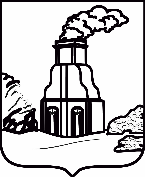 РЕШЕНИЕот	№	Председатель городской Думы                         Г.А. БуевичГлава города                                       В.Г. Франкв виде бумажного документа, который заявитель получает непосредственно при личном обращении в орган, предоставляющий муниципальную услугув виде бумажного документа, который заявитель получает непосредственно при личном обращении в МФЦв виде бумажного документа, который направляется органом, предоставляющим муниципальную услугу, заявителю посредством почтового отправленияв виде электронного документа, который направляется органом, предоставляющим муниципальную услугу, заявителю посредством городского портала, Единого портала государственных и муниципальных услуг (функций) (в зависимости от того, с какого портала поступило заявление)«__» ___________ 20___г.____________________________                         (дата)(подпись)Документы ________________________________принял __________________________________(Ф.И.О. заявителя)(Ф.И.О) (должность специалиста)«__» _________ 20 ___ г. «__» ___________ 20 ___г.